PERAN BADAN NASIONAL PENEMPATAN DAN PERLINDUNGAN TENAGA KERJA INDONESIA (BNP2TKI) DALAM PERLINDUNGAN BURUH MIGRAN INDONESIA DI HONGKONGTHE ROLE OF BADAN NASIONAL PENEMPATAN DAN PERLINDUNGAN TENAGA KERJA INDONESIA (BNP2TKI) IN THE PROTECTION OF INDONESIAN MIGRANT WORKERS IN HONGKONGSKRIPSIDiajukan untuk Memenuhi Salah Satu SyaratDalam Menempuh Ujian Sarjana Program Strata SatuJurusan Ilmu Hubungan Internasional Oleh:Corneli YasintaNIM. 142030090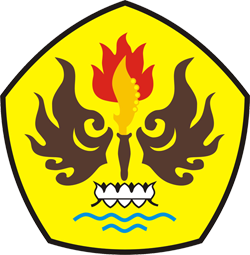 FAKULTAS ILMU SOSIAL DAN ILMU POLITIKUNIVERSITAS PASUNDANBANDUNG        2018